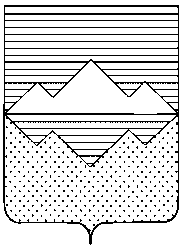 ПРОТОКОЛзаседания конкурсной комиссиипо отбору получателей субсидий из бюджета Саткинского городского поселениясоциально ориентированным некоммерческим организациям, осуществляющимдеятельность по профилактике социально опасных форм поведения граждан путем участия в охране общественного порядкаг. Сатка									  «22» февраля 2023 годаПредседательствующий: Заместитель Главы Саткинского муниципального района	- В.А. ШевалдинСекретарь:Присутствовали:Повестка дня:	Отбор получателей субсидии из бюджета Саткинского городского поселения социально ориентированным некоммерческим организациям, осуществляющим деятельность по профилактике социально опасных форм поведения граждан путем участия в охране общественного порядка.Для участия в конкурсном отборе была представлена 1 (одна) заявка:– общественной спортивно-патриотической организации Саткинского района "Сокол".Документы представлены в полном объеме, соответствуют требованиям Порядка предоставления субсидий из бюджета Саткинского городского поселения социально ориентированным некоммерческим организациям, осуществляющим деятельность по профилактике социально опасных форм поведения граждан путем участия в охране общественного порядка, утвержденного Постановлением Администрации Саткинского муниципального района Челябинской области от 30.05.2022 г. № 374, Конкурсный отбор считается состоявшимся.Решение комиссии:Предоставить субсидию из бюджета Саткинского городского поселения социально ориентированным некоммерческим организациям, осуществляющим деятельность по профилактике социально опасных форм поведения граждан путем участия в охране общественного порядка общественной спортивно-патриотической организации Саткинского района "Сокол".Председатель комиссии		_______________	        	В.А. ШевалдинСекретарь				_______________		Н.П. КорочкинаНачальник Отдела организационной и контрольной работы Управления делами и организационной работы Администрации Саткинского муниципального района-Н.П. Корочкинаначальник Отдела бухгалтерского учета и отчетности Управления делами и организационной работы Администрации Саткинского муниципального района-Т.В. БоботковаНачальник Юридического отдела Администрации Саткинского муниципального района-Л.В. ГрецоваГлава Саткинского городского поселения-В.В. Камардина